Контрольная работа №2 по "Алгоритмическим языкам и программированию".Вариант № 2.Файл содержит сведения о количестве изделий категорий А, В, С, собранных рабочим за месяц. Каждая запись содержит поля: Фамилия сборщика; Наименование цеха; Количество изделий по категориям, собранных рабочим за месяц. Написать программу, которая позволяет: Сформировать файл. Вывести на экран ведомость заработной платы рабочих цеха Х (считая заданными значения расценок за выполненную работу по сборке единицы изделия категорий А, В, С). Ведомость выводить в алфавитном порядке фамилий. 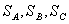 Средний размер заработной платы работников этого цеха. 